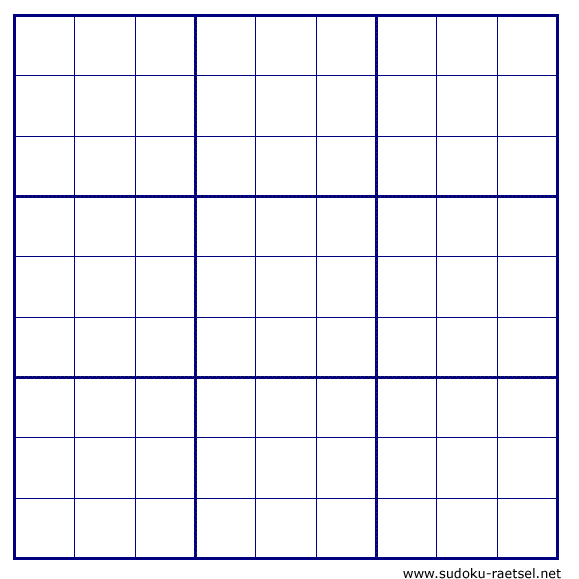 


Weitere Sudoku-Vorlagen unter www.sudoku-raetsel.net 